Ursprung: DIE LINKEDie Bezirksverordnetenversammlung möge beschließen:Das Bezirksamt wird ersucht, das Fütterverbot am Blümelteich im Volkspark Mariendorf mit entsprechend deutlicher Beschilderung kenntlich zu machen. Begründung: ggf. mündlichBerlin, den 19.04.2021Frau Wissel, Elisabeth 		                         	Herr Rutsch, MartinFraktion DIE LINKE Drucksachender Bezirksverordnetenversammlung Tempelhof-Schöneberg von BerlinXX. Wahlperiode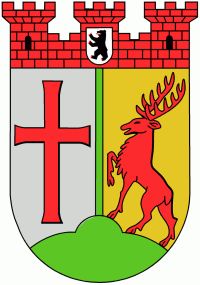 Beratungsfolge:Beratungsfolge:DatumGremiumWird von Allris automatisch ausgefüllt.Wird von Allris automatisch ausgefüllt.AntragWird von Allris automatisch ausgefüllt.Drucks. Nr:automatisch erstellt./XIX

Fütterverbot Blümelteich
Fütterverbot Blümelteich
Fütterverbot Blümelteich